บันทึกข้อความ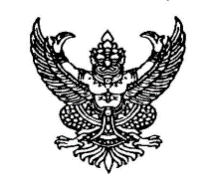 ส่วนราชการ	สำนักวิทยบริการและเทคโนโลยีสารสนเทศ  VoIP ที่                       	วันที่   เรื่อง  ขออนุญาตเข้ารับการฝึกอบรม ประชุมสัมมนา เรียน  ผู้อำนวยการสำนักวิทยบริการและเทคโนโลยีสารสนเทศ	ด้วยข้าพเจ้า.................................................................... ตำแหน่ง...............................................สังกัดงาน.......................................................... มีความประสงค์ขออนุญาตเข้ารับการฝึกอบรม ดูงาน ประชุมสัมมนา 
เรื่อง....................................................................................................................................................................... ประเภท  วิชาชีพ  IT  ภาษาอังกฤษ ตั้งแต่วันที่................................... ถึงวันที่................................ จำนวน.........วัน..............ชั่วโมง ณ สถานที่........................................................................................................... หน่วยงานที่จัด.......................................................................................................................................................โดย  ไม่มีค่าใช้จ่าย  มีค่าใช้จ่าย จำนวน ...............................บาท ทั้งนี้ได้แนบรายละเอียดหนังสือเชิญ/กำหนดการ/เอกสารประกอบ จำนวน ............. แผ่น	จึงเรียนมาเพื่อโปรดพิจารณา	          สถิติการอบรมในปีงบประมาณนี้ (ชั่วโมง)ความเห็นของหัวหน้างาน	    ความเห็นของรองผู้อำนวยการ	................................................................................         ..................................................................................................................................................................        ...................................................................................................................................................................        ...................................................................................			คำสั่ง		           อนุญาต     ไม่อนุญาต		  .............................................................................		ลงชื่อ........................................................................	                                                  ผู้อำนวยการสำนักวิทยบริการและเทคโนโลยีสารสนเทศ                                                                 วันที่.........../................./.................ประเภทอบรมมาแล้วอบรมครั้งนี้รวมเป็นวิชาชีพITภาษาอังกฤษ